23. týden 1.2. – 5.2. 2016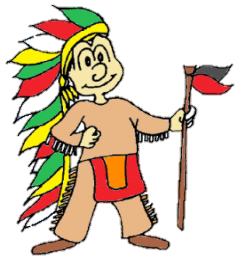 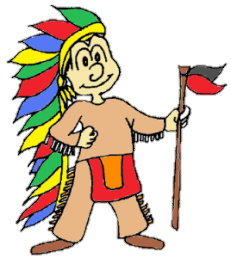 Indián/ka:___________________InformaceSe spolužákem si v hodině povídám pouze o probíraném tématu.UčivoMoje úkoly	 
Jak se mi daří – pírka si vymalujte dle této nápovědyMoje hodnocení                
Můj cíl:Tento týden se mi povedlo ________________, protože ____________________________________________________                   	Mgr. Jakub Svatošpodpis rodičů								 třídní učitel            Vážení žáci, vážení rodiče.Do druhého pololetí jsme se vrhli po hlavě. V pondělí nesmí chybět diktát. Navíc jsme si založili sešity na desetiminutovky z matematiky. Častěji se teď budou objevovat známky z matematiky na ŠkoleOnline.Co čtete? Žák či rodič, který sleduje naše webové stránky, si možná již před týdnem položil otázku: „Co je to za novou záložku, kterou mohu rozkliknout? Záložka čtení vám ukáže materiály potřebné k našemu čtenářskému deníku. Vše si tento týden upřesníme a vyzkoušíme, abyste věděli, jak si vést čtenářský deník.Děkuji, že odevzdáváte týdenní úkoly a týdenní plány, Vylepšili jsme kontrolu odevzdávání.Kdo tento týden představí, kde byl, co zažil, co čte za knihu popř., co vyčetl z encyklopedie. Chcete někdo předvést pokus na vlastnosti vody či vzduchu? V případě, že ano, rád vám vytvořím prostor.Přeji vám úspěšný vstup do nového pololetí.Jakub Svatoš Po 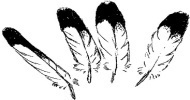 ÚtSt Čt Pá ČJRozhovor, přímá řeč, vyjmenovaná slova po P. Uč. do str. 71.Zelený: do str. 16MBiland, krokování, dvoupodlažní výstaviště. Uč. do str. 67Červený: do str. 37SKNNeživá příroda – Uč. str. 37-40..Út:St: Přinesu horninu či nerost (kámen).Čt: Pá: Po: ZPS str. 17, 18.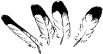 Pracuji zcela sám/sama. Úkol zvládnu bez potíží.Pracuji sám/sama. Úkol zvládnu, chyby se dopustím jen občas.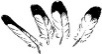 Občas potřebuji pomoc učitele. Dopouštím se chyb. Když mi učitel poradí, úkol splním.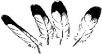 Potřebuji pomoc učitele. Nerozumím, nechápu, nevím si rady. Pracuji jen s dopomocí.ČJNapíšu rozhovor splňující kritéria.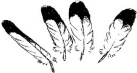 ČJVyjmenuji do půl minuty vyjmenovaná slova po P.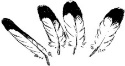 MVyřeším alespoň dvě dvoupodlažní výstaviště.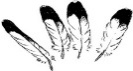 SKNVyjmenuji čtyři látky, ze kterých se skládá vzduch.Tento týden se zaměřím na to, abych _____________________________________ ____________________, protože _______________________________________ ___________________________________________________________________Jak se mi v průběhu týdne dařilo můj cíl plnit? 